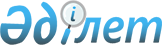 Аудандық мәслихаттың 2017 жылғы 28 желтоқсандағы № 185 "2018–2020 жылдарға арналған Кеңестуы ауылдық округ бюджетін бекіту туралы" шешіміне өзгерістер енгізу туралы
					
			Мерзімі біткен
			
			
		
					Ақтөбе облысы Темір аудандық мәслихатының 2018 жылғы 22 қарашадағы № 269 шешімі. Ақтөбе облысы Әділет департаментінің Темір аудандық Әділет басқармасында 2018 жылғы 22 қарашада № 3-10-220 болып тіркелді. Мерзімі өткендіктен қолданыс тоқтатылды
      Қазақстан Республикасының 2008 жылғы 4 желтоқсандағы "Қазақстан Республикасының Бюджет кодексі" Кодексінің 9–1 бабының 2 тармағына, 109-1 бабының 4 тармағына, Қазақстан Республикасының 2001 жылғы 23 қаңтардағы "Қазақстан Республикасындағы жергілікті мемлекеттік басқару және өзін – өзі басқару туралы" Заңының 6 бабының 2–7 тармағына сәйкес Темір аудандық мәслихаты ШЕШІМ ҚАБЫЛДАДЫ:
      1. Аудандық мәслихаттың 2017 жылғы 28 желтоқсандағы № 185 "2018 – 2020 жылдарға арналған Кеңестуы ауылдық округ бюджетін бекіту туралы (нормативтік құқықтық актілерді мемлекеттік тіркеу тізілімінде № 5855 тіркелген, 2018 жылғы 29 қаңтарда "Темір" газетінде жарияланған) шешіміне мынадай өзгерістер енгізілсін:
      1 тармақта:
      1) тармақшада:
      кірістер – "55 306" сандары "59 596" сандарымен ауыстырылсын;
      трансферттер түсімдері – "52 655" сандары "56 945" сандарымен ауыстырылсын;
      2) тармақшада:
      шығындар – "55 306" сандары "59 596" сандарымен ауыстырылсын;
      4–1 тармақта:
      "2 000" сандары "6 290" сандарымен ауыстырылсын.
      2. Көрсетілген шешімдегі 1–қосымша осы шешімдегі қосымшаға сәйкес жаңа редакцияда жазылсын.
      3. "Темір аудандық мәслихатының аппараты" мемлекеттік мекемесіне заңнамада белгіленген тәртіппен:
      1) осы шешімді Темір аудандық Әділет басқармасында мемлекеттік тіркеуді;
      2) осы шешімді Қазақстан Республикасы нормативтік құқықтық актілерінің эталондық бақылау банкіне ресми жариялауға жіберуді;
      3) осы шешімді Темір аудандық мәслихатының интернет – ресурсында орналастыруды қамтамасыз етсін.
      4. Осы шешім 2018 жылғы 1 қаңтардан бастап қолданысқа енгізіледі. 2018 жылға арналған Кеңестуы ауылдық округ бюджеті
					© 2012. Қазақстан Республикасы Әділет министрлігінің «Қазақстан Республикасының Заңнама және құқықтық ақпарат институты» ШЖҚ РМК
				
      Темір аудандық мәслихатының сессия төрағасы 

Г. Қалиева

      Темір аудандық мәслихатының хатшысы 

Б. Ізбасов
Аудандық мәслихаттың2018 жылғы 22 қарашадағы№ 269 шешіміне қосымшаАудандық мәслихаттың2017 жылғы 28 желтоқсандағы№ 185 шешіміне 1 – қосымша
Санаты
Сыныбы
Кші сыныбы
Атауы
Сомасы (мың теңге)
 I.Кірістер
59596
1
Салықтық түсімдер
2619
1
01
Табыс салығы
700
1
01
2
Жеке табыс салығы
700
1
04
Меншікке салынатын салықтар 
1919
1
4
1
Мүлiкке салынатын салықтар
90
1
04
3
Жер салығы
89
1
444
Көлік құралдарына салынатын салық 
1740
12
08
Салықтық емес түсімдер
32
06
066
Басқа да салықтық емес түсімдер
32
1
Басқа да салықтық емес түсімдер
32
4
Трансферттердің түсімдері
56945
54
02
Мемлекеттік басқарудың жоғары тұрған органдарынан түсетін трансферттер
56945
33
Аудандардың (облыстық маңызы бар қаланың) бюджетінен трансферттер
56945
Функционалдық топ
Функционалдық кіші топ
ББ әкімшісі
Бағдарлама
Атауы
Сомасы (мың теңге)
II. Шығындар
59596
01
Жалпы сипаттағы мемлекеттiк қызметтер 
26272
1
Мемлекеттiк басқарудың жалпы функцияларын орындайтын өкiлдi, атқарушы және басқа органдар
26272
124
Аудандық маңызы бар қала, ауыл, кент, ауылдық округ әкімінің аппараты
26272
001
 Аудандық маңызы бар қала, ауыл, кент, ауылдық округ әкімінің қызметін қамтамасыз ету жөніндегі қызметтер
21742
022
Мемлекеттік органның күрделі шығыстары
4530
04
Бiлiм беру
22264
1
Мектепке дейiнгi тәрбие және оқыту
22264
124
Аудандық маңызы бар қала, ауыл, кент, ауылдық округ әкімінің аппараты
22264
004
Мектепке дейінгі тәрбиелеу және оқыту және мектепке дейінгі тәрбиелеу және оқыту ұйымдарында медициналық қызмет көрсетуді ұйымдастыру
22264
07
Тұрғын үй-коммуналдық шаруашылық
8280
3
Елді-мекендерді көркейту
8280
124
Аудандық маңызы бар қала, ауыл, кент, ауылдық округ әкімінің аппараты
8280
008
Елді мекендердегі көшелерді жарықтандыру
2160
009
Елді мекендердің санитариясын қамтамасыз ету
1920
011
Елді мекендерді абаттандыру мен көгалдандыру
4200
13
Басқалар
2780
9
Басқалар
2780
124
Аудандық маңызы бар қала, ауыл, кент, ауылдық округ әкімінің аппараты
2780
040
Өңірлерді дамытудың 2020 жылға дейінгі бағдарламасы шеңберінде өңірлерді экономикалық дамытуға жәрдемдесу бойынша шараларды іске асыруға ауылдық елді мекендерді жайластыруды шешуге арналған іс-шараларды іске асыру 
2780
ІІІ.Таза бюджеттік кредиттеу
0
Бюджеттік кредиттер
0
Санаты
Сыныбы
Кіші сыныбы
Атауы
Атауы
Сомасы (мың теңге)
5
Бюджеттік кредиттерді өтеу
Бюджеттік кредиттерді өтеу
0
01
Бюджеттік кредиттерді өтеу
Бюджеттік кредиттерді өтеу
0
1
Мемлекеттік бюджеттен берілген бюджеттік кредиттерді өтеу
Мемлекеттік бюджеттен берілген бюджеттік кредиттерді өтеу
0
Функционалдық топ
Функционалдық кіші топ
ББ әкімшісі
Бағдарлама
Атауы
Сомасы (мың теңге)
IV. Қаржы активтерімен жасалатын операциялар бойынша сальдо
0
V. Бюджет тапшылығы
0
VІ. Бюджет тапшылығын қаржыландыру
0